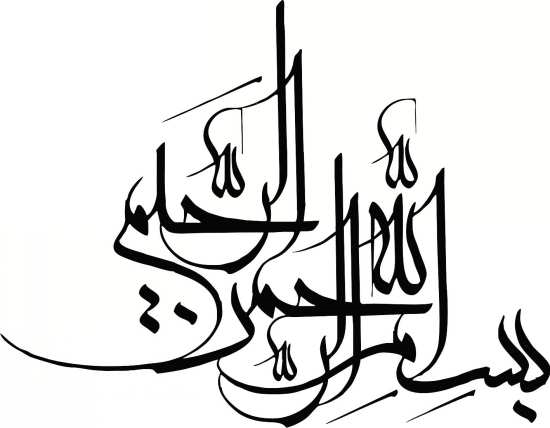 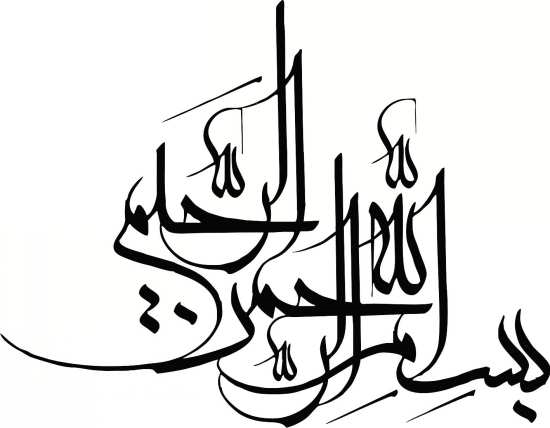 محل درج فرم تعهدنامه رعایت حقوق معنوی دانشگاه میبد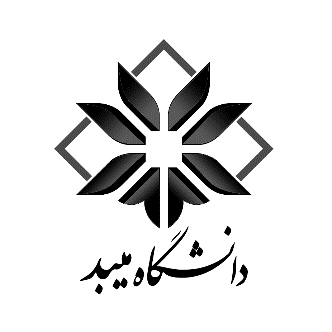 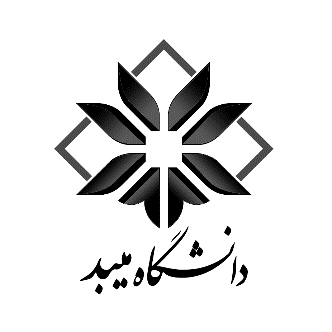 دانشکده الهیات و معارف اسلامیگروه  علوم قرآن و حدیثپایان نامه برای دریافت درجه کارشناسی ارشدعلوم قرآن و حدیثعنواندر این قسمت عنوان پایان‌نامه یا رساله درج می‌شود استاد(ان) راهنما دکتر +نام و نام خانوادگی استاد راهنمااستاد(ان) مشاوردکتر +نام و نام خانوادگی استاد مشاورپژوهش و نگارشنام و نام خانوادگی دانشجوماه دفاع سال دفاعتقدیمتقدیر و تشکر محل درج برگه ارزيابي و امتيازچکیدهکلید واژهها:   	محل درج فهرست مطالب	فهرست مطالب به صورت فهرست آنلاین تهیه شود: عنوان‌ها لِوِل بندی شود. (از طریق مسیر ذیل لول هر عنوان را تعیین کنید). HOME>Paragraph>General>Outline levelپس از اتمام لول بندی، ابتدا در این صفحه کلیک کرده سپس از مسیر ذیل فهرست مطالب را اضافه کنید:REFERENCES> Table of contens>Contentsبروزرسانی فهرست: بر روی فهرست راست کلیک کرده، گزینه Update field را انتخاب می‌کنید:گزینه  page numbers only Update  : به روز رسانی شماره صفحات فهرست.گزینه Update entire table: به روز رسانی ساختار فهرست.پیشگفتار نگارش پیشگفتار در پایان نامه و رساله اختیاری می باشد.فصل اولکلیات و مفاهیم1-1-کلیاتفونت تمام عناوین: IRLotus 16  (Bold)فاصله قبل از عناوین: Auto فونت متن: IRLotus 14تو رفتگی سطر اول هر پاراگراف: 1 سانتی مترتورفتگی سطر عناوین: 0 نحوه آدرس‌دهی آیات در سراسر پایان‌نامه و رساله:  (نام سوره / شماره آیه) و پرانتز مخصوص آیات  ]موجود در فونت (Abo-thar) [مثال: إِنَّما مَثَلُ الْحَیاةِ الدُّنْیا كَماءٍ أنْزَلْناهُ مِنَ السَّماءِ (یونس/ 24). لینک دانلود فونت (Abo-thar): https://fontnegar.ir/abo-thar/نکته مهم: تمام عناوین اصلی و فرعی (به جز چکیده، نتیجه گیری، منابع و مآخذ) در پایان نامه و رساله شماره گذاری شود. عناوین اصلی به شکل 1- ، 2-، 3- و .... و عناوین فرعی به شکل 1-1-، 1-2، 1-3- و .... از هم تفکیک شود. این روند در مورد زیرمجموعه‌های عناوین فرعی نیز ادامه می‌یابد.1-2- مفهوم شناسیفونت تمام عناوین: IRLotus 16  (Bold)فاصله قبل از عناوین: Auto فونت متن: IRLotus 14تو رفتگی سطر اول هر پاراگراف: 1 سانتی مترتورفتگی سطر عناوین: 0 فصل دومعنوان فصل دومفونت تمام عناوین: IRLotus 16  (Bold)فاصله قبل از عناوین: Auto فونت متن: IRLotus 14تو رفتگی سطر اول هر پاراگراف: 1 سانتی مترتورفتگی سطر عناوین: 0 فصل سومعنوان فصل سومفونت تمام عناوین: IRLotus 16  (Bold)فاصله قبل از عناوین: Auto فونت متن: IRLotus 14تو رفتگی سطر اول هر پاراگراف: 1 سانتی مترتورفتگی سطر عناوین: 0 فصل چهارمعنوان فصل چهارمفونت تمام عناوین: IRLotus 16  (Bold)فاصله قبل از عناوین: Auto فونت متن: IRLotus 14تو رفتگی سطر اول هر پاراگراف: 1 سانتی مترتورفتگی سطر عناوین: 0 نتیجهگیریفونت متن: IRLotus 14تو رفتگی سطر اول هر پاراگراف: 1 سانتی مترضمائم (در صورت وجود)پی‌نوشت (در صورت وجود)واژه نامه (اختياری)منابع و مآخذرعایت نکات ذیل ضروری است:* قرآن کریم و نهج البلاغه بدون شماره در ابتدای منابع درج گردد.* منابع به ترتیب حروف الفبا درج گردد. (به این منظور منابع را انتخاب و مسیر ذیل را بپیمایید تا به ترتیب حروف الفبا تنظیم گردد: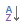 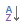 HOME>Paragraph>Sort(	    )* توجه: منابعی که با حرف «آ» شروع می شوند از این قاعده استثنا بوده و می بایست به صورت دستی پس از منابع قرآن کریم و نهج البلاغه با درج شماره منبع تنظیم گردد.نمونه:-قرآن کریم، مشخصات (در صورت استفاده)- نهج البلاغه، مشخصات (در صورت استفاده)نام مشهور (خانوادگی) نویسنده، نام نویسنده (سال چاپ کتاب). نام کتاب. به کوشش(در صورت وجود). شهر انتشارات: نام انتشارات.طریحی، فخرالدین (بی‌تا). تفسیر غریب القرآن الکریم. به کوشش محمدکاظم الطریحی. قم: انتشارات زاهدی.Abstract Keywords: 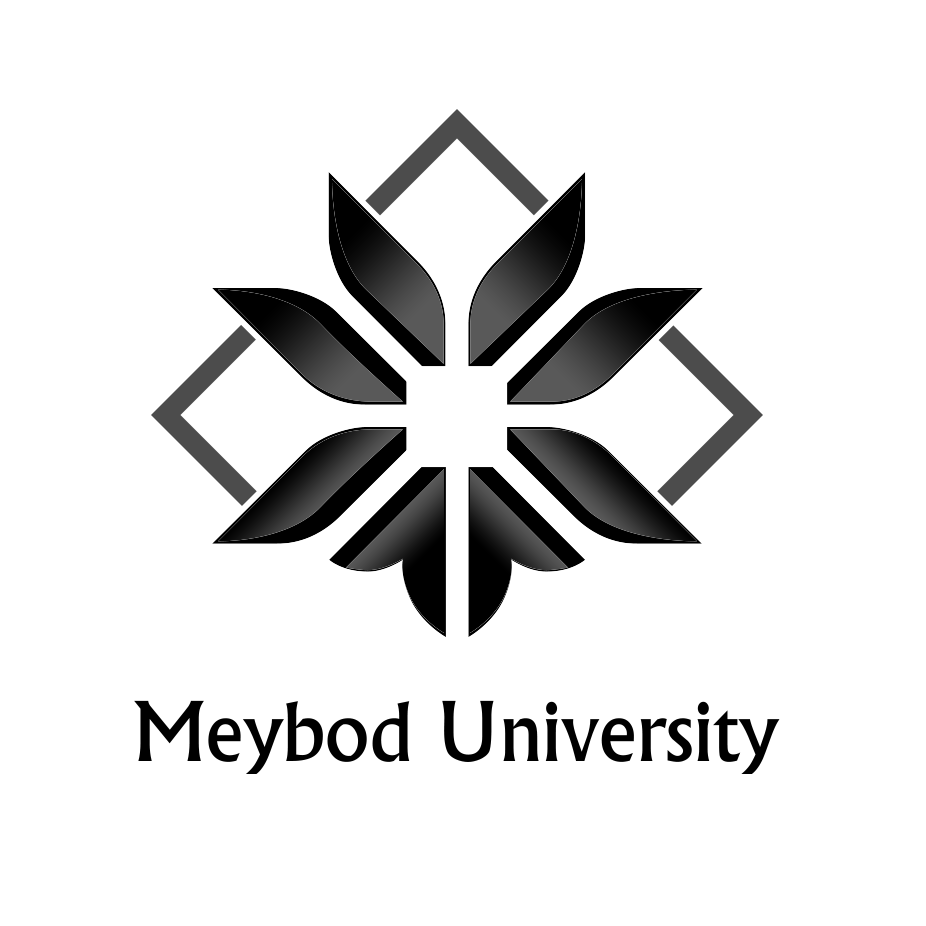 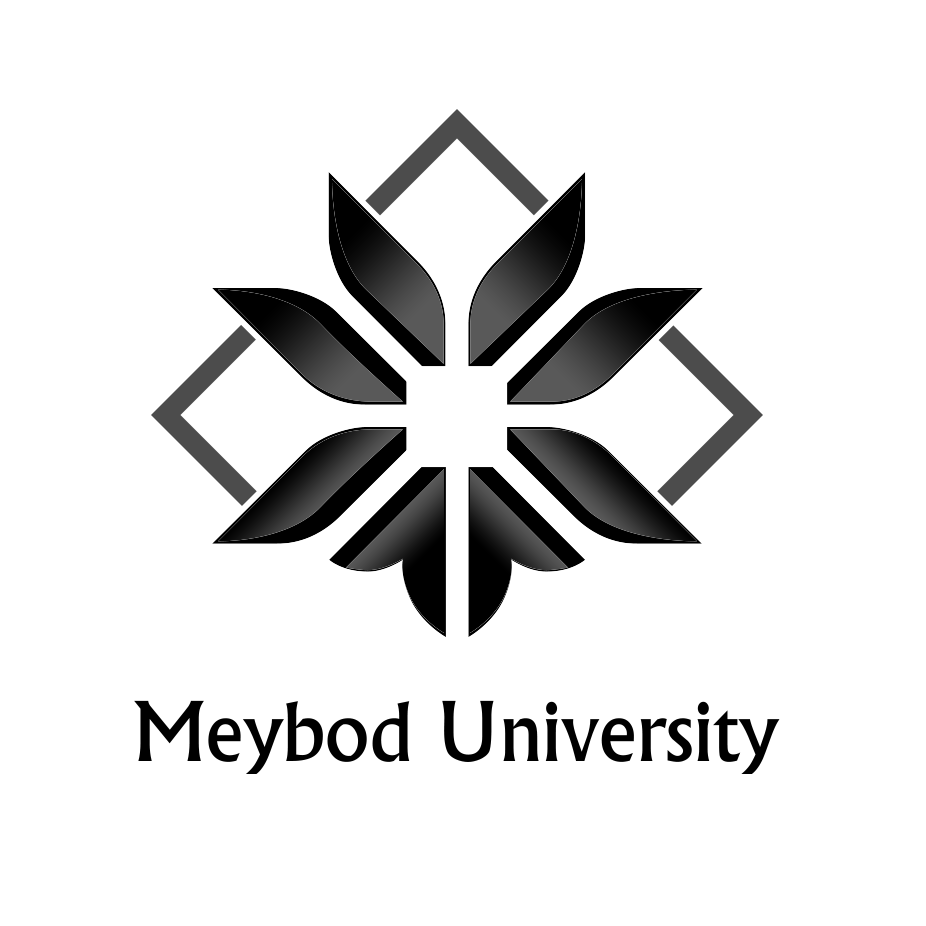 of Theology  FacultyDepartmant of the Quran and Hadith SciencesThesis Submitted For the Degree of  M.A.Title:SupervisorDr.نام و نام خانوادگی استاد راهنما (لاتین)AdvisorDr. نام و نام خانوادگی استاد مشاور (لاتین)Authorنام و نام خانوادگی دانشجو (لاتین)سال میلادی دفاع (لاتین)  ماه میلادی دفاع (لاتین)   